Гурток Англійської мови Дворник А.І.Дата : 24.03.22 Тема: « Прикраси. Aксесуари»Мета	Навчальна:     Повторити та активізувати лексику попередніх уроків.                                     Ознайомити учнів з новими лексичними одиницями earrings, ring, necklace,belt, та закріпити іх вживання в усному мовленні.                                                                                                                                     	Розвивальна:   Формувати розвиток фонетичного слуху, пам’яті, уваги, мислення.                                                         	Виховна:             Виховувати  повагу до вчителів, оточуючих.Тривалість: 3 годМісце проведення:  ZOOMХід заняття: 2-П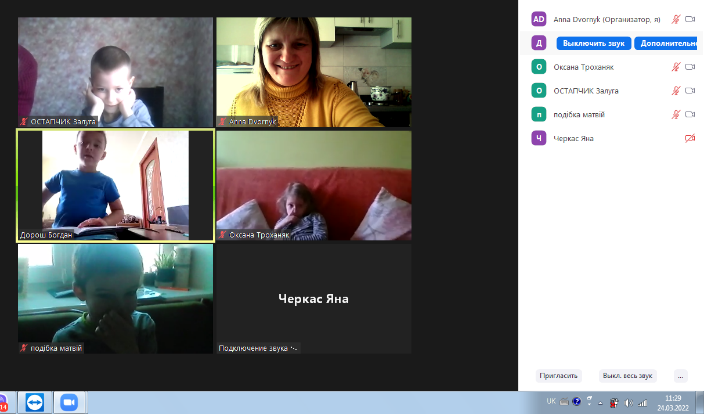 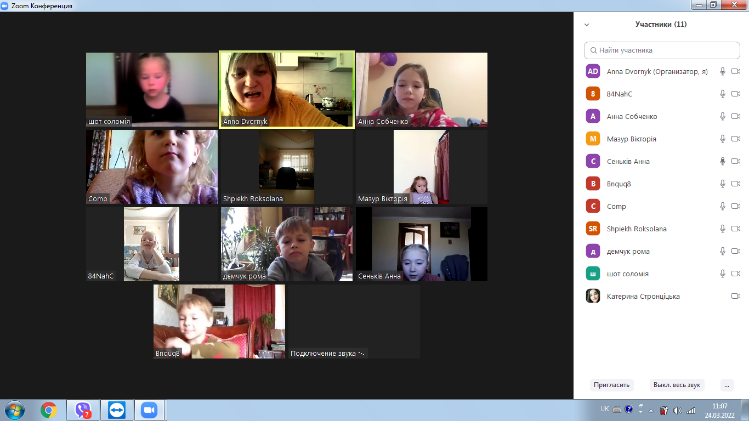 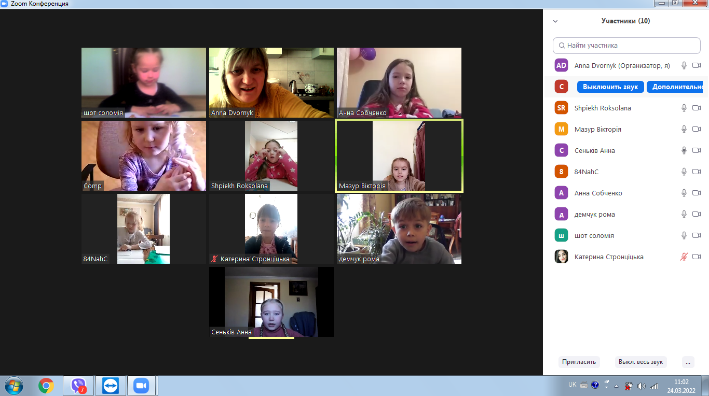 4-П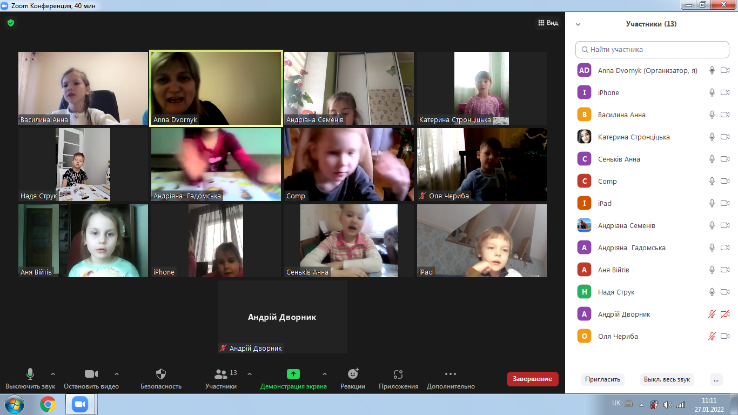 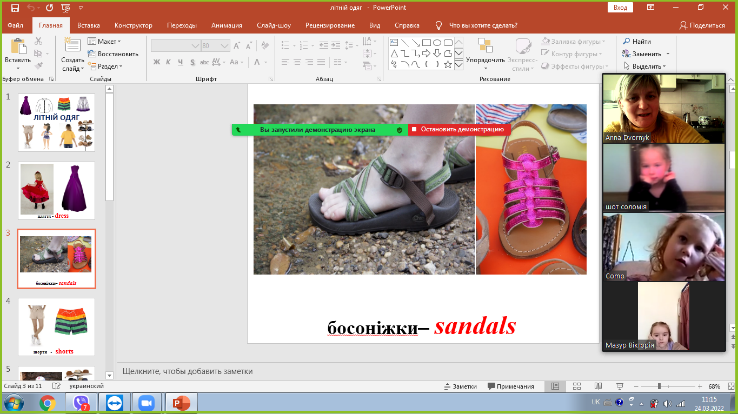 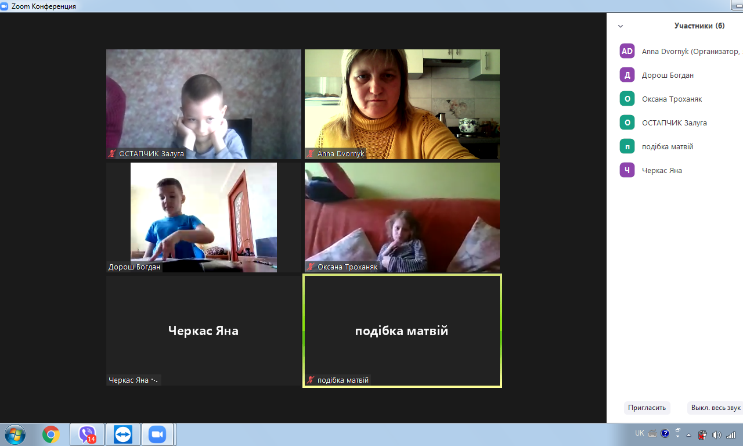 6-П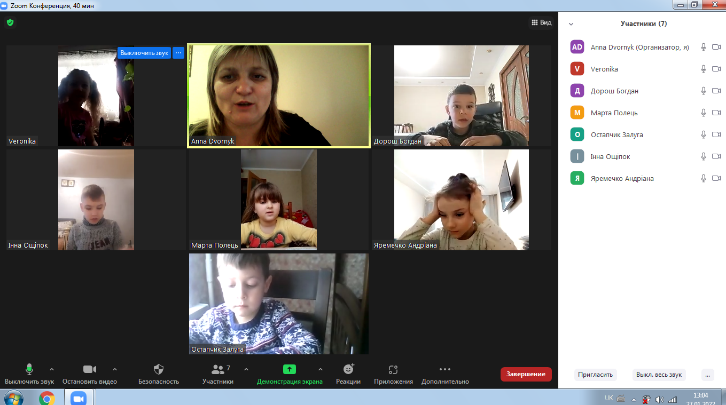 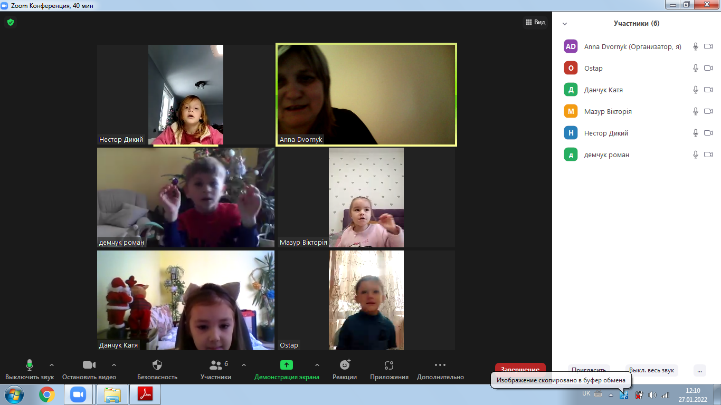 Виконане д/з від 21.032-п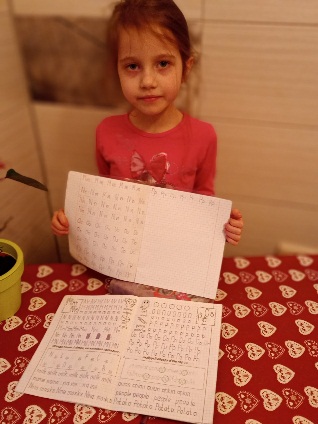 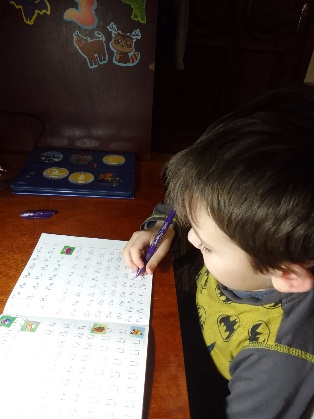 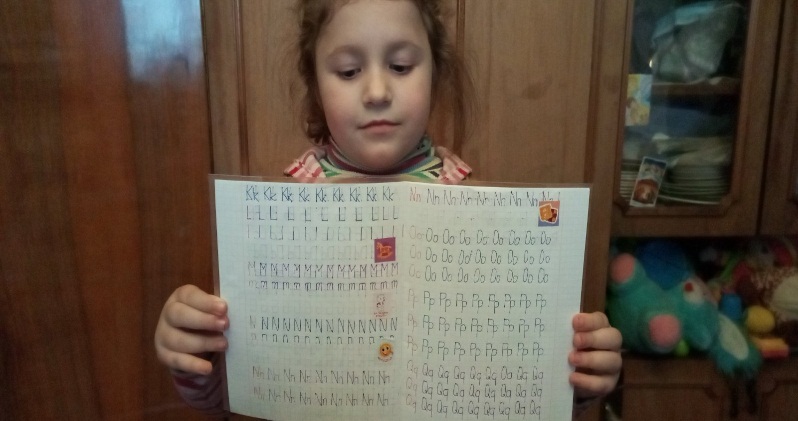 4-п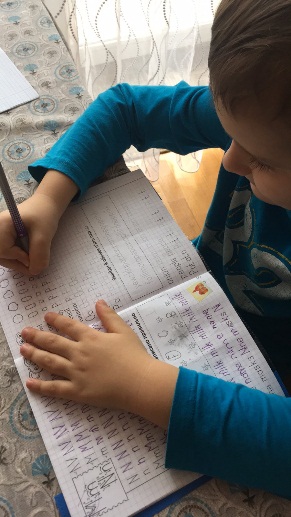 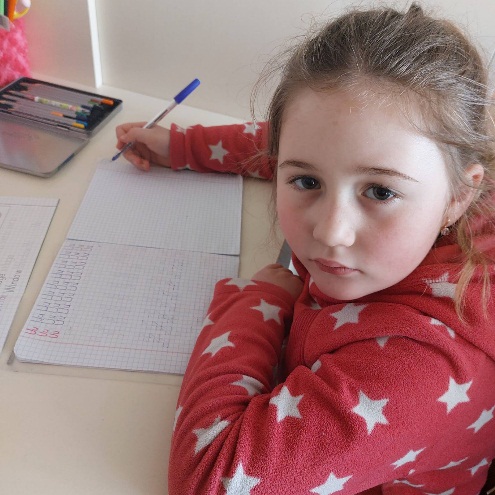 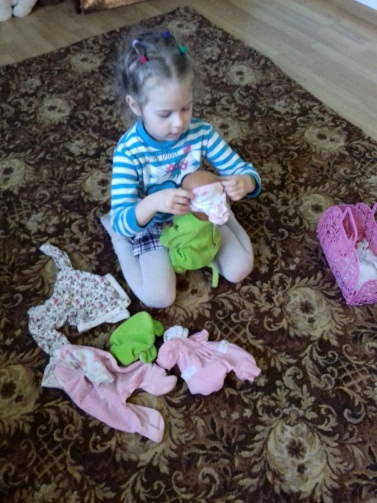 6-п  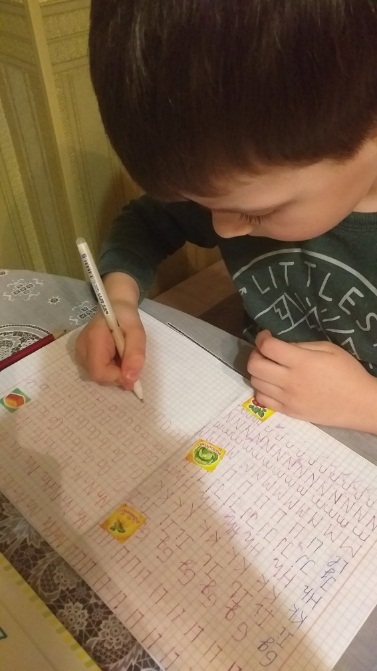 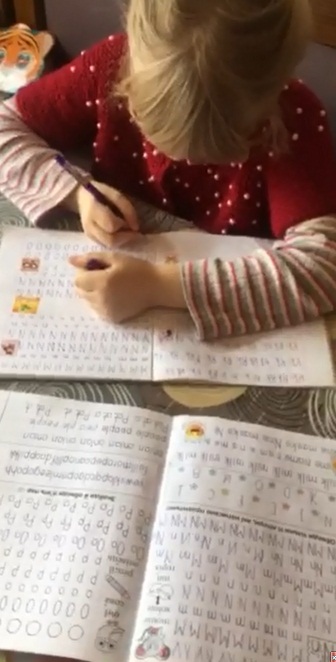 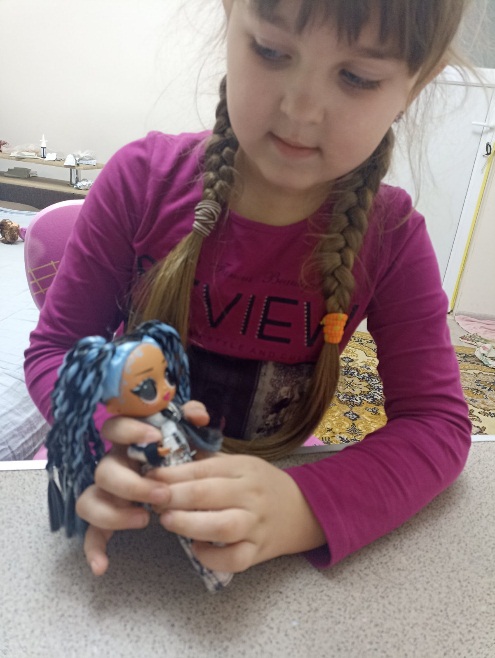 